rito del mandato alle catechiste e ai catechisti(Durante la messa domenicale)anno pastorale 2023/2024“Servire la vita, servirla insieme”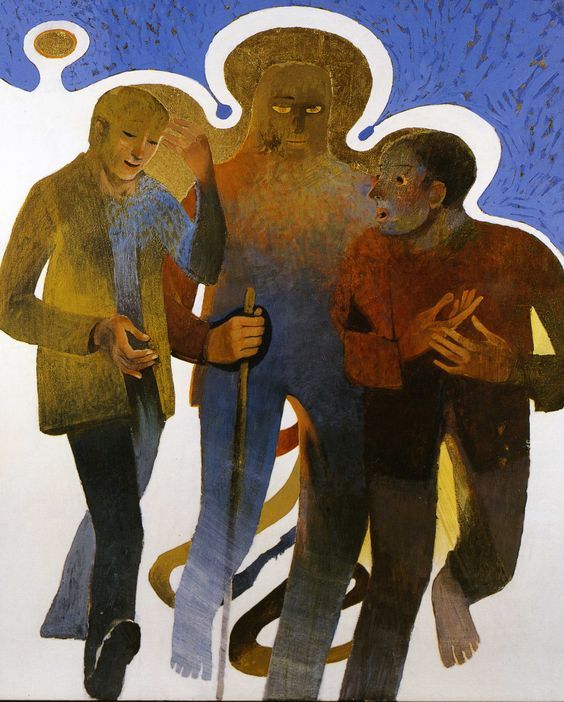 Alla ripresa del nuovo anno pastorale e sulla scia dell’itinerario sinodale in atto vi raggiungiamo con una semplice traccia per vivere nel cuore dell’Eucaristia domenicale il Rito del Mandato alle catechiste e ai catechisti e a tutti gli operatori pastorali chiamati ad evangelizzare con il loro servizio.È un’occasione preziosa che la Comunità, che si raduna per l’ascolto della Parola e la frazione del Pane, accompagni quanti sono disposti ad onorare il servizio dell’Annuncio, con l’interessamento, la stima e la preghiera. Teniamo a cuore che al centro dell’azione di catechesi e di formazione cristiana sia la persona di Gesù, la conoscenza e la sequela di Lui.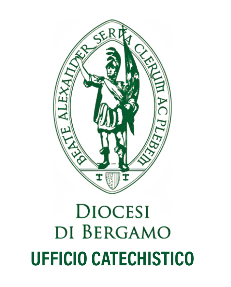 Introduzione alla celebrazioneCatechista: In questa Eucarestia, alla ripresa del cammino della catechesi, chiediamo la grazia di poter rinnovare il nostro impegno ad essere tutti, insieme, in forma “sinodale”, evangelizzatori, lì dove ci troviamo e con chiunque incontriamo. La Chiesa esiste per evangelizzare. Il nostro sguardo, le nostre parole, lo stile di vita sia conforme a Gesù e lo traduca nelle pieghe del nostro quotidiano.Ringraziando il Signore per tutti noi, che in modo appassionato e diretto, offriremo tempo ed energie per questo prezioso servizio, con la potenza e la gioia dello Spirito chiediamo che tutti possiamo abitare con speranza il nostro tempo e vivere nel mondo desiderando annunciare il Vangelo del Regno.Rito del mandato alle catechiste e ai catechisti (dopo l’omelia)Il celebrante invita le catechiste e i catechisti, sparsi in assemblea e tra i ragazzi, ad alzarsi in piedi.Celebrante: Abbiamo appena ascoltato la Parola di Dio. Essa è il nutrimento della vita cristiana. Avendo cura di attingere da essa la sapienza che ispiri gesti e parole chiediamo ora al Signore che dia forza, coraggio e docilità a queste nostre sorelle e fratelli affinché diano autentica testimonianza del suo Vangelo.Carissime catechiste e catechisti, Dio Padre vi ama e vi chiama ad essere testimoni della fede accompagnando ogni persona con amore, comunicando il Vangelo che salva a nome della Chiesa. Siete disposti a impegnarvi per questo servizio che continua l’opera di salvezza di Dio?Tutti: Sì, ci impegniamo!Siete disposti a impegnarvi a ritagliare spazi di tempo per la preghiera e l’ascolto e la meditazione della Parola di Dio?Tutti: Sì, ci impegniamo!Siete disposti ad impegnarvi a vivere importanti momenti di confronto, di scambio e di crescita di fede con gli altri catechisti e collaboratori della Comunità (o Unità Pastorale)? Tutti: Sì, ci impegniamo!Siete disposti ad impegnarvi a camminare insieme con i ragazzi e le loro famiglie per suscitare un vivo desiderio di incontrare, conoscere e seguire Gesù?Tutti: Sì, ci impegniamo!Orazione finaleCelebrante: Dio Padre, noi ti lodiamo e ti benediciamo per tutti i segni del tuo amore. Nel Battesimo ci hai fatto rinascere nell’acqua e nello Spirito Santo dal grembo della Chiesa madre.Fa’ che tutti cresciamo nella fede in Gesù, per divenire testimonianza viva del Vangelo. Il tuo Santo Spirito ci dia la grazia di poter esprimere con i nostri volti, con la nostra voce e con i nostri gesti l’amore di Dio.Per Cristo nostro Signore. Tutti: Amen.Preghiere dei fedeliUn catechista: Padre, fa’ che noi catechiste e catechisti possiamo gustare sempre di più la bellezza e la ricchezza dello stare con te e la gioia e la passione di sedurre altri all’incontro, alla conoscenza e alla sequela di Te, Maestro e Salvatore nostro. Noi ti preghiamo.Un catechista: Padre, rendici sempre più consapevoli che la fecondità del nostro ministero di evangelizzazione troverà più efficacia se sostenuto e animato da uno spirito e una volontà di collaborazione, di condivisione e di comunione. Noi ti preghiamo.Un ragazzo: Signore, molti sono i condizionamenti della vita e ancor più le distrazioni che ci allontanano da te. Consapevoli di ciò aiutaci a non spegnere il fuoco e il desiderio di conoscere e di stare con Te per dare sapore e consistenza a tutto quanto la vita ci offre. Noi ti preghiamo.Un genitore: Signore, non è facile educare oggi. Ancor più faticoso è trasmettere la fede. Siamo consapevoli che per sostenere entrambe queste azioni di cura e di prossimità urge comprendere che è necessario muovere un serio e deciso percorso di catechesi da parte di noi adulti e animarlo con la disponibilità a farlo insieme. Sostieni questa nostra missione di credibilità. Noi ti preghiamo.Un anziano: Signore ti chiediamo di saper leggere e accompagnare con la tua Parola chi vive momenti di smarrimento, depressione, dubbio, malattia o la perdita di persone care. Fa’ che sappiamo annunciare il tuo Vangelo in tutte le dimensioni del vivere e dona speranza e discernimento a tutti noi e a coloro che stanno affrontando prove difficili e dolorose. Noi ti preghiamo.Benedizione finaleCelebrante: Il Signore sia con voiTutti: E con il tuo spirito.Celebrante: Dio, che ha rivelato in Cristola sua verità e il suo amore, vi faccia testimoni nel mondo della sua carità e del suo Vangelo. Tutti: Amen.Celebrante: Il Signore Gesù, che ha promesso di rimanere con  sino alla fine dei secoli, renda efficaci le vostre parole e le vostre azioni.Tutti: Amen.Celebrante: Lo Spirito Santo sia sopra di voi, perché siate veri cooperatori e ministri della Parola. Tutti: Amen.Celebrante: E su tutti voi qui presenti, scenda la benedizione di Dio onnipotente, + Padre e Figlio e Spirito SantoTutti: Amen.Celebrante: Testimoniamo con gioia il Vangelo della Vita e della Beatitudine. Andate in pace.Tutti: Rendiamo grazie a Dio